О внесении изменений в постановление администрации Атнарского сельского поселения Красночетайского района Чувашской Республики от 15.01.2016 №2/1 «Об утверждении Порядка создания координационных 
или совещательных органов в области развития малого 
и среднего предпринимательства на территории Атнарскогосельского поселения Красночетайского района Чувашской Республики»В соответствии с Федеральным законом от 24.07.2007 № 209-ФЗ «О развитии малого и среднего предпринимательств в Российской Федерации», Законом Чувашской Республики от 19.10.2009 № 51 «О развитии малого и среднего предпринимательства в Чувашской Республике» администрация Атнарского сельского поселения Чувашской Республики постановляет:1. Внести в пункт №3 приложения к постановлению Атнарского сельского поселения изменение, изложив его в следующей редакции:1.1 пункт «О принятом решении по указанному вопросу глава Атнарского сельского поселения Красночетайского района Чувашской Республики в течение 30 календарных дней в письменной форме уведомляет такие некоммерческие организации»,  заменить на: «в течение 30 дней со дня поступления обращения с предложением создать координационный или совещательный орган рассматривает его и информирует инициатора о принятом решении.»2. Настоящее постановление вступает в силу после дня его официального опубликования в печатном издании « Вестник Атнарского сельского поселения».Глава Атнарского сельского поселения                                                                                           В.В.ХрамовЧĂВАШ РЕСПУБЛИКИ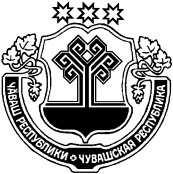 ХĔРЛĔ ЧУТАЙ РАЙОНĔ АТНАР ЯЛ ПОСЕЛЕНИЙĚН АДМИНИСТРАЦИЙЕЧУВАШСКАЯ РЕСПУБЛИКА КРАСНОЧЕТАЙСКИЙ  РАЙОНАДМИНИСТРАЦИЯАТНАРСКОГО СЕЛЬСКОГОПОСЕЛЕНИЯЙышĂну30.05.2022   №37Атнар салиПОСТАНОВЛЕНИЕ30.05.2022 № 37село Атнары